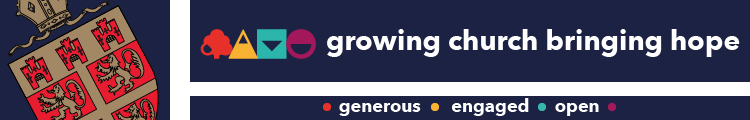 Diocese of Newcastle        Prayer Diary          January 20211   NAMING AND CIRCUMCISION OF JESUSDiocese of Aba (Nigeria)  Bishop ChristianDiocese of BotswanaMetlha Beleme, Diocesan BishopDiocese of Newcastle:Bishop Christine and Pete Askew, her Chaplain and AdviserRENEWABLE ENERGYWe give thanks for the power of the sunand the freedom of the wind.Grant us ingenuity and inspirationin the development of renewable energy.2   SaturdayBasil the Great and Gregory of Nazianzus, bishops, teachers of the faith, 379 and 389Seraphim, monk of Sarov,  spiritual guide, 1833Vedanayagam Samuel Azariah, bishop in South India, evangelist, 1945Diocese of Aba Ngwa North (Nigeria)  Bishop NathanDiocese of BotswanaTheo Naledi, retired BishopMorpeth Deanery: Benefice of Stannington St Mary the VirginPriest-in-Charge: vacantDECARBONISATIONWe pray for the transformation of our carbon-based economies.Help us to play our part in steering the world to a sustainable future3   SECOND SUNDAY OF CHRISTMAS	Roger Thornton, benefactor, 1430 [CNS] *Porvoo Communion:Diocese of LondonDioceses of Nidaros and Trondheim  (Church of Norway)Anglican Communion:The Province of Alexandria:  Archbishop MouneerDiocese of Botswana:Cathedral of the Holy Cross, Gaborone:Celestino Chishimba, Dean and Archdeacon (Cathedral) and Fr Octavius BolelangDiocese of Newcastle  For Mark, Bishop-designate of Berwick, preparing for his Consecration on Tuesday* Isabella McDonald Booth, Lay Canon DRINKING WATERWe offer thanks for easy access to safe drinking water, sufficient to meet our needs.We remember those who walk for miles to fetch water for their families.4   MondayJohn of Damascus, monk, teacher of the faith, c.749Nicholas Ferrar, deacon, founder of the Little Gidding Community,1637  Diocese of Abakaliki (Nigeria)   Bishop MondayDiocese of Botswana:   Cathedral of the Holy CrossCelestino Chishimba, Dean and Archdeacon (Cathedral) and Fr Octavius BolelangMorpeth Deanery:  Benefice of Ulgham Priest-in-Charge: Joanna DobsonReader: Jonathan CumminsTHE SOILAs the soil provides nourishment for us,may we nourish the soil on which our lives depend5   TuesdayDiocese of Aberdeen and Orkney (Scotland):  Bishop AnneDiocese of Botswana:Parish of Francistown:  Ven Moreri Leteemane (Archdeacon - North), Fr George Callender, Fr Samuel Moraloki, Fr Olebile James Galebotswe, Fr Lekono Malabola and Fr Andries MatlhareMorpeth Deanery:  Benefice of WiddringtonPriest-in-Charge: Joanna DobsonWILD ANIMALSGrant us a sense of kindredwith our fellow living creatures.Make us a friend of helpless things, andhelp us to prevent all cruelty and neglect.Please remember our new Suffragan Bishop of Berwick,  Mark Wroe, at his Consecration as bishop in York Minster today.6   EPIPHANYDiocese  of Abuja (Nigeria):  Archbishop Henry Diocese of Botswana:Parish of Francistown: St Patrick’s Church and St Carantoc’s ChurchDiocese of Newcastle: Rachel Wood, Acting Archdeacon of Northumberland EPIPHANYIn the manifestation of Christ, you use the things of the earth to reveal your glory.Grant us wisdom to use the resources of the earth for the good of all creation.7   ThursdayAmbrose, bishop of Milan, teacher of the faith, 397Diuma, apostle to Mercia, 658 [CNS]Diocese of Abyei (South Sudan)  Bishop Michael Diocese of Botswana:St Stephen’s, Tonota, St Alban’s, Moroka, All Saints’ Matsiloje and St Paul’s Tati Siding (all served by the Parish of Francistown)Diocese of Newcastle: Catherine Sourbut Groves, Archdeacon of LindisfarneThe Mothers’ UnionFor Barbara Packer, and all who work with her in the leadership of the MU in the Diocese.RE-USE AND RECYCLINGBless those who work in the recycling industry, and those who work in charity shops.8   FridayJohn Dobson, architect, 1865 [CNS] *Diocese of Accra (Ghana, West Africa)  Bishop DanielDiocese of Botswana:Christ the King, Orapa, St John’s, Makaleng and Sowa Town (served by the Parish of Francistown)Diocese of Newcastle:  Shane Waddle, Diocesan Secretary, and all who work at Church House, Percy Main* Roger Windass, Lay CanonSOLAR POWERAs the sun gives light and life to the earth, may we harvest its powerfor the good of all your children.9   SaturdayDiocese of Adelaide (Australia):   Archbishop Geoff   Diocese of Botswana:Parish of St Andrew, Selebi Phikwe:Ven Sefularo Mogopodi (Archdeacon- CentralDiocese of Newcastle:  Rob Saner-Haigh, Director of Mission and MinistryCLOUDS AND PRECIPITATIONWe bless you for the cloudsand soft refreshing rain.Pour upon us and all creationthe continual dew of your blessing.10   BAPTISM OF CHRIST  (Epiphany 1)Porvoo Communion:Diocese of Oulu (Evangelical Lutheran Church in Finland)Diocese of Sør-Hålogaland (Church of Norway)Diocese of CoventryAnglican Communion:The Anglican Church in Aotearoa, New Zealand and PolynesiaArchbishops Philip, Don and FereimiDiocese of Botswana:St Peter’s, Mmadinare (outstation of St Andrew’s, Selebi Phikwe)Diocese of Newcastle:  All the members of the Diocesan SynodPLOUGH SUNDAYAs we mark another turning in the agricultural year,may we turn over a new leafin our dealings with the earth.11   MondayBenedict Biscop, abbot of Wearmouth, scholar, 689 [CNS] *Mary Slessor, missionary in West Africa, 1915Diocese of Afikpo (Nigeria)  Bishop Paul  Diocese of Botswana:St Augustine’s Theological School: Canon James AmanzeDiocese of Newcastle:Honorary Assistant Bishops:John Packer, Stephen Pedley, Stephen Platten, John Richardson, Mark Bryant and Glyn Webster* Peter Dobson, Residentiary CanonContinued >>>>PLANTSMay a rich variety of species be clothed in glory,and provide refuge and foodfor all manner of animals.12   TuesdayAelred, abbot of Hexham, abbot of Rievaulx, 1167 [CNS]  *Diocese of North Africa (Province of Alexandria):   Bishop SamyDiocese of Botswana:Parish of St Augustine, Serowe:  Ven Sefularo Mogopodi (Archdeacon – Central) and Fr Ford Godiraone GaoganeDiocese of Newcastle:  Education Director: Paul Rickeard and all who work with him in supporting the many Church schools in our DioceseINSECTSHelp us to preserve the populationsof bees and other insects.May we kill not the moth nor butterfly,for your tender mercy’s sake.13   WednesdayHilary, bishop of Poitiers, teacher of the faith, 367Kentigern (Mungo) missionary bishop in Strathclyde and Cumbria, 603 George Fox, founder of the Society of Friends (the Quakers), 1691Diocese of the Horn of Africa  (Province of Alexandria)  Bishop KuanDiocese of Botswana:Parish of St James the Great, Mahalapye:Fr Kealeboga LekobaDiocese of Newcastle:  The work of the Children’s and Young People’s Work Support Team THE BUILT ENVIRONMENTWe give thanks for the ingenuity and artistry of engineers and architects. Bless those who maintain the fabric of our cities, and our green and pleasant land.14   ThursdayJohn the Chanter, monk and musician, c.681 [CNS] *Diocese of Agra  (North India)   Bishop PremDiocese of Botswana:St Joseph, Shoshong and St Ignatius of Loyola, Machaneng (served by St James the Great, Mahalapye)Norham Deanery:Area Dean: Rob KelseyLay Chair: John Ayerst* Andrew Shipton, Vicar of All Saints, GosforthFOOD WASTEHelp us, in our homes, and as a nation, to avoid wasting good food.May we buy as much as we need, and share whatever we can.15   FridayJohn Cosin, theologian and liturgist, 1672 [CNS]Ceolwulf, king of Northumbria, 737 [CNS]Diocese of Aguata (Nigeria)  Bishop SamuelDiocese of Botswana:Parish of St Mark, Lobatse:  Fr Botshabelo Beleme and Fr Solomon DiphokoNorham Deanery:Deanery Secretary: Phil RowettFinance Officer: Terry HarrisBIOFUELSGive guidance to those involvedin the development of biofuels.Help us to find the right balance betweenthe need for food and the need for fuel.16   Saturday Henry of Coquet Island, 1127Diocese of Ahoada (Nigeria)  Bishop ClementDiocese of Botswana:Parishes of St Mary Magdalene, Palapye and St Cyprian, Seleke:  Fr George MoshapaNorham Deanery:  Benefice of Berwick Holy Trinity and	St Mary	Vicar: Dennis Handley	Curates: Tracey Usher and Thomas Sample	Readers: Anne Harris and Sheena HewittBerwick Holy Trinity C of E First School and Berwick St Mary’s C of E First SchoolSPACE JUNKAs we praise you for the purity of the spangled heavens,keep us from littering the sky with space debris.17  SECOND SUNDAY OF EPIPHANYPorvoo Communion:Diocese of Tampere (Evangelical Lutheran Church in Finland)Diocese of ManchesterAnglican Communion:The Anglican Church of AustraliaArchbishop GeoffreyDiocese of Botswana:Parish of St Michael and All Angels, Broadhurst: Fr Jooste Motshwane, Fr Bonny Bashe and Fr Patrick RamphaNorham Deanery:Benefice of Cornhill with Carham Priest-in-charge: Rob KelseyFISH AND FISHINGWe praise you for all that swim in the waters,and pray for the protectionof endangered species.18   MondayWeek of Prayer for Christian Unity beginsAmy Carmichael, founder of the Dohnavur Fellowship, spiritual writer, 1951Diocese of Aipo Rongo (Papua New Guinea)   Bishop NathanDiocese of Botswana:St Matthew’s, Mochudi (served by the Parish of St Michael and All Angels)Norham Deanery:St Helen’s Parish Church, CornhillFor all local ecumenical events planned for this Week of PrayerCHRISTIAN UNTIYMay we rejoicein the diversity of the universal Church,the rich diversity of your creation,and our unity in Christ.19   TuesdayWeek of Prayer for Christian UnityWulfstan, bishop of Worcester, 1095Diocese of Ajayi Crowther (Nigeria)  Bishop OlugbengaDiocese of Botswana:Parish of St Paul, Molepolole:Fr Mooketsi Mokgatlhe, Fr Western Medupe, and Fr Bakang Banks LesetediNorham Deanery:	St Cuthbert’s Parish Church, CarhamFor the Roman Catholic ChurchCOMPANION ANIMALSWe ask for your blessingon our pets and animal companions.May we care for them, as you care for us.20   WednesdayRichard Rolle of Hampole, spiritual writer, 1349Week of Prayer for Christian UnityDiocese of Akobo (South Sudan)	Bishop JohnDiocese of Botswana:St Thomas’, Letlhakeng (served by the Parish of St Paul, Molepolole)Norham Deanery:Benefice of BranxtonPriest-in-Charge: Rob KelseyFor all churches in the Orthodox traditionTHE WASTE OF WARWe remember with sorrow the waste of war:help us to work together for the peace and well-being of all living things.21   ThursdayWeek of Prayer for Christian UnityAgnes, child martyr at Rome, 304Dame Eleanor Allen, educationalist, 1708 [CNS]*Diocese of Akoko (Nigeria)  Archbishop Gabriel Diocese of Botswana:Parishes of St Andrew, Mmopane, St James, Kopong and St Luke, Lentsweletau:Fr Paul BelemeNorham Deanery:Benefice of Ford and Etal and Lowick and Kyloe with AncroftPriest-in-Charge-Designate: Charlotte Osborn  (to be licensed on Wednesday 27th January)For the worldwide Methodist Church* Julie Robson, Lay CanonLITTERChange the hearts and minds of those who drop litter without a care.Help us to protect the natural worldfrom the selfishness of the human race.22   FridayWeek of Prayer for Christian UnityVincent of Saragossa, deacon, first martyr of Spain, 304Diocese of Akoko Edo (Nigeria)   Bishop JollyDiocese of Botswana:Parishes of Holy Trinity, Mmankgodi, St Matthew, Thamaga and St Mark, Moshupa:Fr Isaac MupfumiNorham Deanery:St Anne’s Parish Church, AncroftFor all Lutheran and Reformed ChurchesEDUCATION AND CAMPAIGNINGBless teachers and scientists,As they reveal the wonder of creation,and raise awareness of our needto respect and protect the earth.23   SaturdayDiocese of Akoto (South Sudan)   Bishop IsaacDiocese of Botswana:Parish of St Peter, Mogoditshane:Fr Ezekiel Nthokwa and Fr Munyaradzi MubataNorham Deanery:Church of St Mary the Virgin, Etal For the Salvation Army Army and the Society of Friends (the Quakers)WIND ENERGYAs the Holy Spirit, like the wind,gives life to the world and its creatures,we pray for wisdomin the siting of wind turbines.24   THIRD SUNDAY OF EPIPHANYWeek of Prayer for Christian UnityPorvoo Communion:Diocese of BirminghamDiocese of Elsinore (Evangelical Lutheran Church in Denmark)Diocese of Cork, Cloyne and Ross (Church of Ireland)Anglican Communion:The Church of Bangladesh:Most Revd Samuel Mankhin, ModeratorDiocese of Botswana:Parishes of St John the Baptist, Gabane and St Patrick, Kumakwane:  Fr Martin MosimaNorham DeanerySt Michael and All Angels’ Church, FordHugh Joicey C of E First School, FordFor all churches in the Pentecostal and Charismatic traditionsWATER SHORTAGESGuide our response to droughts, and help us resolve the disputescaused by lack of rainfalland depleting water supplies.25   CONVERSION OF PAULWeek of Prayer for Christian Unity endsDiocese of Akure (Nigeria)   Bishop SimeonDiocese of Botswana:Parish of St Simon of Cyrene, Tiokweng:Ven Joe Tsuaneng (Archdeacon – South),  Fr Peter Moshapa and Fr Dr Nelson MwanikiNorham Deanery:St John’s Parish Church, LowickLowick C of E First SchoolAll Black, African and Ethnic Minority churches in Britain ROADSIDE VERGESWe pray for your blessing ongrass verges and roadside nature reserves.May we treasure all small areasof outstanding natural beauty.26   TuesdayTimothy and Titus, companions of PaulDiocese of Alabama  (USA)   Bishop Glenda Diocese of Botswana:Parish of St John the Baptist, Tsabong:VacantNorham Deanery:Benefice of Holy Island St Mary the VirginVicar: Sarah Hills Curate: Samantha QuiltyHoly Island C of E First SchoolURBAN WILDLIFEWe pray for the animals and plantsthat live in cities and towns.Help us, so far as we are able,to live and let live.27   WednesdayHolocaust Memorial DayTheme: Be the light in the darknessDiocese of Alaska (USA):  Bishop MarkDiocese of Botswana:Villages with churches in the Tsabong area: Khuis, Middlepits, Bogogobo and Kolonkweng (served mainly by Lay Ministers)Norham Deanery:Benefice of Norham St Cuthbert and Duddo All SaintsVicar: Rob KelseyNorham St Ceowulf C of E First SchoolGENETIC MODIFICATIONHelp us, who have dominion over every living thing,to respect the integrity of every species.Please pray this evening for Charlotte Osborn, to be licensed by Bishop Christine as Priest-in-Charge of Ford and Etal and Lowick with Kyloe and Ancroft, and for the congregations and communities Charlotte will serve.28   ThursdayThomas Aquinas, priest, philosopher, teacher of the faith, 1274Diocese of Saint Albans    Bishop Alan  Diocese of Botswana:Villages with churches in the Tsabong area: Maralaleng, Omaweneno, Malashe and Khisa (served mainly by Lay Ministers)Norham Deanery:Benefice of Scremerston and Spittal and TweedmouthVicar: Rachel HudsonReaders: Phil Rowett and Harry PlaterMENTAL WELL-BEINGMake us ever mindfulof your presence in creation,and help us all to find our restin the beauty of the earth,29   FridayGildas, priest and historian, 570 [CNS]Diocese of Albany (USA)   Bishop Bill   Diocese of Botswana:Villages with churches in the Tsabong area:Draaiheok, Makapong and Werda (served mainly by Lay Ministers)Norham  Deanery: St Peter’s Parish Church, ScremerstonPANDEMICSIn the plagues and pandemicsthat afflict the human race,may we realise our vulnerability, and learn a new humilityin our relation to the earth.30   SaturdayCharles, king and martyr, 1649Diocese of Algoma (Canada)   Archbishop AnneDiocese of Botswana:New Church groups: Maun and Kasane (served by the Parish of Francistown)Norham Deanery:St John’s Parish Church, SpittalFOOD PRODUCTION AND DISTRIBUTIONHelp us to find the right balancebetween buying and selling locally,and supporting our global neighboursin developing countries.31   FOURTH SUNDAY OF EPIPHANY       May be kept as CandlemasPorvoo Communion:Diocese of Bangor (Church in Wales)Diocese of Dublin and Glendalough (Church of Ireland)Anglican Communion: Igreja Episcopal Anglicana do BrasilArchbishop NaudalDiocese of Botswana:		The strengthening of links between our diocesesNorham Deanery:St Bartholomew’s Parish Church, TweedmouthANTARCTICAWe praise you for the only continent without a native human population.Bless the penguins and seals, and the research work of visiting scientists.About this Prayer DiaryWe continue to include in the Prayer Diary all those commemorated in Celebrating the Northern Saints, [CNS] and to remember our lay, residentiary and honorary canons on the day of the saints and influential people who have given their canonry its designation and/or stall in the Cathedral.	SUNDAYS	For each Sunday, we follow a well-established pattern:First are intercessions for the Porvoo Communion   (https://www.ireland.anglican.org/cmsfiles/pdf/news/Committee/PORVOO-PRAYER-DIARY-2020.pdf).   The Porvoo Declaration commits the churches which have signed it to “share a common life” and “to pray for and with one another.”Second are intercessions from the new Anglican Cycle of Prayer, available at www.anglicancommunion.org.  Prayers on Sundays are for a Province of the Communion. Thirdly we pray for our link Diocese of Botswana.Fourthly we remember our own Diocese of Newcastle, and the Morpeth and Norham Deaneries, their churches, people and organisations, including Church Schools.  WEEKDAYS	The pattern is similar on weekdays, but without the Porvoo Communion:Firstly, dioceses from the Anglican Cycle of Prayer Secondly, our link Diocese of BotswanaThirdly, our own Diocese, and the people, parishes, churches and schools in Morpeth and Norham Deaneries.On the first Thursday, we pray for the work of the Mothers’ Union in the Diocese In January, we remember every day during the Week of Prayer for Unity our fellow Christians in many denominations of the worldwide Church.We pray for our Link Dioceses as follows:	Botswana  during January, April and October.	Møre  during  March, June and September.	Winchester  during May, August and November.The Deaneries are incorporated in the Prayer Diary in such a way as to include the Benefices (with names of ordained and lay ministers) and also, for benefices with more than one church, the constituent churches, in order that every congregation – and the local community in which it is set -  can be remembered at least once during the year.I try to mark important days in the life of the Diocese (e.g. Diocesan Synods, Institutions and Licensings, ecumenical occasions) with a special note, but can only do so if I have the information early in the previous month.  Please don’t hesitate to send me information and prompts in good time.  Richard Hill                        0191 284 1108                            07597 933 367                       collis.rick@gmail.comJanuary Morpeth (cont.) and NorhamJulyNewcastle EastFebruaryBedlingtonAugustNewcastle WestMarchBellinghamSeptemberTynemouthAprilCorbridgeOctoberAlnwickMayHexhamNovemberBamburgh & GlendaleJuneNewcastle CentralDecemberMorpeth